 MSFFL3023: Apply solvent-based coatings to timber flooring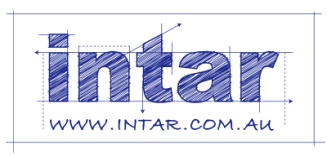 Summary of evidencePractical demonstrationThe ‘Specific demonstration criteria’ listed below have been extracted from the ‘Performance evidence’ section of the ‘Assessment requirements’ for the unit of competency. They describe the essential features of the competency, and set out the specific tasks that must be demonstrated. The ‘General performance evidence’ is adapted from the elements and performance criteria.The assessor should tick the appropriate boxes to confirm that that the candidate has physically demonstrated the performance requirements described. Where a candidate does not satisfactorily demonstrate one or more of these criteria, the assessor should mark the corresponding box with a cross, and provide further comments underneath in the ‘Assessor’s comments’ section. Third party sign-offThe candidate’s workplace supervisor or line manager should tick the boxes below to verify that the candidate has consistently demonstrated these performance criteria over a period of time and in a range of contexts. If any of the performance criteria have not been properly demonstrated, the supervisor should discuss the matter with the assessor and decide on an appropriate course of action. This checklist is adapted from the ‘Performance evidence’ listed in the ‘Assessment requirements’ section of the competency. Where there are specific demonstration criteria that form an essential part of the assessment process, these have been listed in the ‘Practical demonstration’ section above.  Recognition of prior learningThe assessor should list any recognition of prior learning (RPL) evidence that has been used to support a judgement of competency in this unit. Evidence may include previous training, accreditations, work experience or other pursuits where the candidate has gained relevant skills or knowledge. The assessor must sight all original documents or certified copies being presented as evidence, and keep a copy on file with this assessment tool. Candidate’s nameContactAssessor’s nameContactSupervisor’s nameContact‘Timber floor coatings’ workbook – satisfactorily completed‘Timber floor coatings’ workbook – satisfactorily completed‘Timber floor coatings’ workbook – satisfactorily completed‘Timber floor coatings’ workbook – satisfactorily completedLearning activitiesYesAssignmentsYesSection 1: Products and processes 1: Products and processes Section 2: Problems and causes2: Problems and causesOther evidence (see following pages for details)SatisfactoryPractical demonstrations – specific criteria and general performance evidenceThird party sign-off – confirming the candidate’s on-the-job performanceRPL evidence – listing previous accreditations, portfolios or other RPL evidence Assessment resultCompetent                           Not yet competent  Statement: I agree that I was ready to be assessed and the assessment process was explained to meStatement: I agree that I was ready to be assessed and the assessment process was explained to meStatement: I agree that I was ready to be assessed and the assessment process was explained to meStatement: I agree that I was ready to be assessed and the assessment process was explained to meCandidate’s signatureDateAssessor’s commentsAssessor’s commentsAssessor’s commentsAssessor’s commentsAssessed in conjunction with: MSFFL3024: Apply water-based coatings to timber flooring  	Yes   No 	  MSFFL3025: Apply oil-based coatings to timber flooring       	Yes   No Assessed in conjunction with: MSFFL3024: Apply water-based coatings to timber flooring  	Yes   No 	  MSFFL3025: Apply oil-based coatings to timber flooring       	Yes   No Assessed in conjunction with: MSFFL3024: Apply water-based coatings to timber flooring  	Yes   No 	  MSFFL3025: Apply oil-based coatings to timber flooring       	Yes   No Assessed in conjunction with: MSFFL3024: Apply water-based coatings to timber flooring  	Yes   No 	  MSFFL3025: Apply oil-based coatings to timber flooring       	Yes   No Assessor’s signatureDateSpecific demonstration criteria – the candidate has demonstrated their ability to:ConfirmedComplete two separate timber floor coating applications using two different solvent-based products to two different timber species. Solvent-based coatings include: resin solutions, epoxy resins, two-can epoxy resins, two-can polyurethanes, moisture curing polyurethanes with matt, satin or gloss finishSurfaces to be finished include: tongue and grooved strip flooring, glue-down or floating strip flooring, engineered timber flooring, block or mosaic parquetry flooringDetails of Application 1Date: 	Location:Description:Details of Application 2Date: 	Location:Description:General performance evidence – the candidate has demonstrated their ability to:ConfirmedFollow all relevant WHS laws and regulations, and company policies and proceduresRead and interpret plans and written instructions relevant to the tasksSelect the appropriate solvent-based coating system, with regard to job requirements, client expectations and compatibility of productsSelect the correct tools and equipment, and carry out all necessary pre-start checksInspect the surface to be finished to ensure it is ready for coatingErect barrier signs or other forms of traffic control in the areaPlan the sequence of work tasks to maintain efficiency and qualityIdentify hazards and control risks, including ventilation requirements, environmental protection measures and appropriate use of PPEApply the coating products in accordance with manufacturer’s recommendationsFollow specified drying times and buffing or sanding procedures between coatsInspect the finished job for imperfections and rectify faults, if necessaryAdvise client on maintenance procedures and warranty conditions, where requiredStore or recycle unused materials Clean and store tools and equipment appropriatelyClean up work area, dispose of rubbish and remove barriers and signsAccurately complete all required documentationAssessor’s commentsPerformance evidence – Supervisor’s statement: I acknowledge that the candidate 
has confirmed their competence in the workplace by demonstrating their ability to:ConfirmedComply with all relevant laws, regulations and company policies and proceduresUse safe work practices when handling tools, equipment and materials, and use appropriate PPE for the task being undertakenFollow work instructions, operating procedures and inspection processes to: minimise the risk of injury to self or others prevent damage to goods, equipment and products maintain required production output and product quality Apply solvent-based coating systems to timber flooring Carry out mathematical calculations necessary for the jobCommunicate effectively with others to confirm work requirements, report outcomes, interpret basic plans and follow safety procedures Plan activities to avoid backtracking, work flow interruptions or wastageWork cooperatively with others to optimise work flow and productivitySupervisor’s comments (including period of observation in the workplace)Supervisor’s comments (including period of observation in the workplace)Supervisor’s comments (including period of observation in the workplace)Supervisor’s comments (including period of observation in the workplace)Supervisor’s signatureDateRPL evidence presented